Verkefni 2 - Ólík málsnið: Skilgr. sbr. Amy Benjamin                      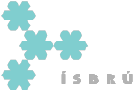 Afnetinu: www.skolavefurinn.is / Landafræði Afganistan er ríki í Suðvestur-Asíu sem er umlukið löndum á allar hliðar. Aðvestanverðu liggur það að Íran, að sunnan og austan að Pakistan og að norðan liggja landamæri þess að þremur fyrrum Sovétlýðveldum, Túrkmenistan, Úsbekistan ogTadsjikistan. Stærð landsins er 652.090 km² sem er rúmlega sexföld stærð Íslands.Vegna þess að hve hálent það er, sker það sig að nokkru leyti frá löndunum í kring. Hindukushfjallgarðurinn setur mestan svip á landið og landslag þess, en þar sem hann rís hæst nær hann 6400 metrum. Hann greinist í marga fjallsrana í vestri og suðri þar sem hann sameinast Himalaja- og Karakoram-fjallgarðinum sem saman mynda eitt af hæstu fjalllendum í heimi. Á svæðinu eru tíðir jarðskjálftar sem sýna að fjöll eru enn að lyftast á þessusvæði vegna þess að Indó-Ástralíuflekinn færist í norður á móti Evrasíuflekanum.Af netinu: http://www.sigurdurarni.is/2013/02/11/kjotbollur/Ritzkexið er sett í matvinnsluvél og malað. Allt hráefnið hrært vel saman og síðan mótaðar litlar kúlur. Þær eru síðan steiktar á pönnu þar til þær eru brúnaðar. Settar síðan í ofnfast fat og steiktar í um það bil hálftíma.Af netinu: http://is.wikipedia.org/wiki/EfniEfni í efnafræði á við um hvaðeina, sem er hluti af efnisheiminum og hefur tiltekna efnislega eiginleika. Í þrengri merkingu á orðið við um eitthvað, sem hefur tiltekna, skilgreinda efnafræðilega samsetningu. Efni er samsett úr s.n. efniseindum, sem er heiti sameinda og frumeinda, sem myndaðar eru úr kjarneindum auk rafeinda. Andefni er andstaða efnis og er samsett úr s.n. andeindum, en finnst ekki náttúrulega á jörðinni.4) Af vef Ástráðar; http://www.astradur.is/index.php/frodleikur/1-kynsjukdomar/3-klamydiaKlamydía er kynsjúkdómur sem orsakast af bakteríunni Chlamydia trachomatis. Bakterían getur sýkt bæði kynfæri og augu. Klamydíusýking er oft einkennalaus, bæði hjá konum og körlum en þegar hún greinist, þá er hægt að meðhöndla hana. AlgengiKlamydía er langalgengasti kynsjúkdómurinn og hann breiðist jafnframt hraðast út. Þúsundir einstaklinga - bæði karlar og konur hafa smitast hérlendis á undanförnum árum. Árið 1998 greindust 1687 með klamydíu. Tíðnin jókst í 2122 árð 2001 en lækkaði niður í 1622 árið 2005. Tíðnin hefur þó aftur verið á uppleið.Af netinu: http://www.visindavefur.is/svar.php?id=61503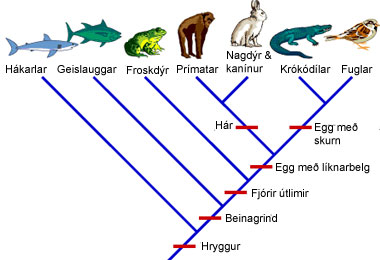 Með því að raða lífverum í flokkunarfræðilegt tré er lögð áhersla á þróunarsögu tegundanna.